------------------------------------------------------------------------------------------------------------------------------------------------------------------------------------------------------------------------------------------------------------新盛國小幼兒日體驗活動蚊子電影院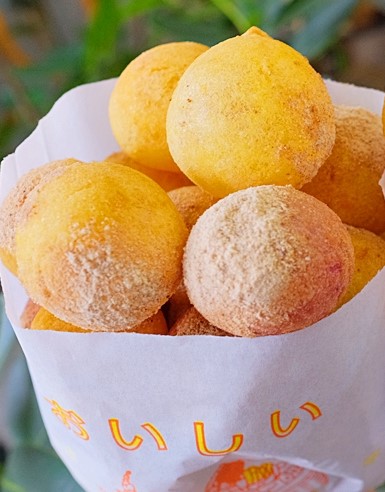 地瓜球 兌換券NO.001新盛國小幼兒日體驗活動蚊子電影院地瓜球 兌換券NO. 002新盛國小幼兒日體驗活動蚊子電影院地瓜球 兌換券NO.003新盛國小幼兒日體驗活動蚊子電影院地瓜球 兌換券NO. 004新盛國小幼兒日體驗活動蚊子電影院地瓜球 兌換券 NO.005新盛國小幼兒日體驗活動蚊子電影院地瓜球 兌換券NO. 006新盛國小幼兒日體驗活動蚊子電影院地瓜球 兌換券NO. 007新盛國小幼兒日體驗活動蚊子電影院地瓜球 兌換券NO.008